Protokollsanteckning till Kommunstyrelsens sammanträde 2021-08-23:KC5: Budget 2022 KommunstyrelsenVänsterpartiet deltar inte i beslutet om budget 2022:1 för Kommunstyrelsen. Bakgrunden till detta ställningstagande är att vi i vanlig ordning kommer att lägga ett eget budgetförslag under hösten där vi utvecklar vår syn på kommunbidrag och budgetuppdrag för Kommunfullmäktige och samtliga nämnder, inklusive Kommunstyrelsen.För Vänsterpartiet i KommunstyrelsenStefan Lindborg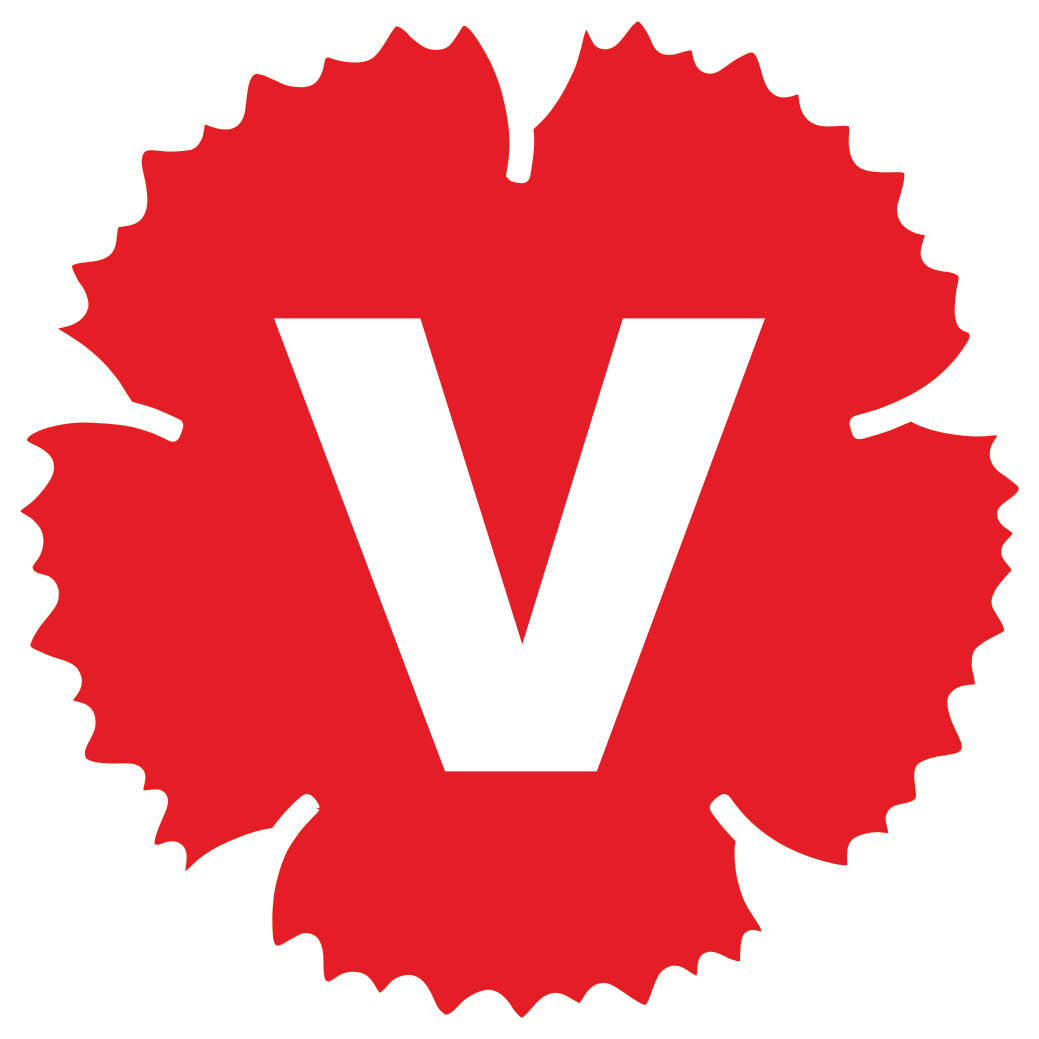 